Medienkommentar 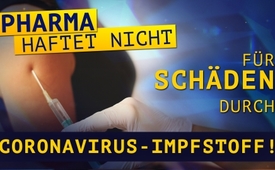 Pharma haftet nicht für Schäden durch Coronavirus Impfstoff!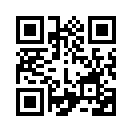 Zwei Wissenschaftler in den USA warnen vor der Impfstoffherstellung gegen das Coronavirus. Durch den Tod zweier Kinder waren sie vor Jahren selber kläglich an der Entwicklung eines Impfstoffes gescheitert, der dem Coronavirus ähnelt. Warum aber sind seit April 2020 die US-Pharmaunternehmen von der Haftung bei Schäden durch Coronavirus-Impfstoffe befreit worden? Hintergrundinformationen dazu in dieser Kla.TV-Sendung.Weltweit forschen verschiedene Wissenschaftler eiligst an der Entwicklung eines Impfstoffs gegen das Coronavirus. Das Pharmaunternehmen, das es schafft, als Erstes einen Impfstoff auf den Markt zu bringen, hat hohe Aussichten auf einen riesigen finanziellen Profit.
Es gibt jedoch in den USA führende Impfbefürworter wie Paul Offit (Impfstoffhersteller und Mediziner) sowie Peter Jay Hotez (Kinderarzt, Wissenschaftler und Impfforscher), die eindringlich vor den außerordentlich beängstigenden Gefahren warnen, die mit der Entwicklung bzw. Herstellung eines Coronavirus-Impfstoffes verbunden sind. Warum ist dies so?
Mitarbeiter des Children´s Health Defense, einer Organisation in den USA, die sich weltweit der Gesundheit der Menschen widmet, haben sich mit dieser Frage auseinandergesetzt und nahmen am 11.4.2020 dazu öffentlich wie folgt Stellung:

„Nach dem SARS-CoV-Ausbruch im Jahr 2002 in China versuchten Wissenschaftler erstmals Coronavirus-Impfstoffe zu entwickeln. Teams, bestehend aus US-amerikanischen und ausländischen Wissenschaftlern, impften Tiere mit den vier vielversprechendsten Impfstoffen. Zuerst schien das Experiment erfolgreich zu sein, da alle Tiere eine robuste Antikörperreaktion auf das Coronavirus entwickelten. Als die Wissenschaftler die geimpften Tiere jedoch dem Wildvirus, d.h. dem wilden, natürlich vorkommenden Virus, aussetzten, waren die Ergebnisse erschreckend. Die geimpften Tiere litten an einer Hyperimmunreaktion, das meint eine überschießende Reaktion des Immunsystems, die mit Entzündungen im gesamten Körper einhergeht, insbesondere in der Lunge. Forscher hatten dieselbe „verstärkte Immunreaktion“ schon bei der Erprobung der fehlgeschlagenen RSV-Impfstofftests am Menschen in den 1960er Jahren beobachtet. Zwei Kinder starben dabei. Es handelt sich hierbei um einen Impfstofftest gegen das sog. Respiratorische Syncytial-Virus, das schwere Atemwegserkrankungen durch ein Gasaustauschproblem in der Lunge hervorruft. Eine Impfung gegen RSV zu entwickeln blieb erfolglos.
Offit und Hotez, die beide mit den Auswirkungen verstärkter Immunreaktionen durch Impfung zu tun hatten, warnen deshalb davor. Sogar Anthony Fauci, Direktor des US-amerikanischen Forschungszentrums NIAID (Nationales Institut für Allergien und Infektionskrankheiten), Trump-Berater, Wissenschaftler und Immunologe, warnt  ̶  wohl in einem Moment der Unachtsamkeit  ̶  dass jeder neue Coronavirus-Impfstoff tödliche Immunreaktionen „vaccine enhancement“, also eine Verstärkung der Immunreaktion durch Impfung, auslösen könnte. Dieselbe Gefahr wie bei den Tieren besteht, wenn geimpfte Menschen ebenfalls mit dem Wildvirus in Kontakt kommen.

Nun hat Fauci, anstatt mit Vorsicht vorzugehen, die leichtsinnige Entscheidung getroffen, die teilweise von dem größten Impfstoff-Sponsor Bill Gates finanzierten Impfstoffe im Schnellverfahren zu testen. Also ohne die Tierversuche durchzuführen, die eine Frühwarnung vor einer ausufernden Immunreaktion geben könnten und bevor klinische Studien mit Menschen durchgeführt wurden.
Doch selbst Bill Gates scheint „besorgt“ zu sein über unerwünschte Nebenwirkungen, sodass er sagte, es sollte erst geimpft werden, wenn die Regierungen eine Haftungsfreistellung bei Zivil-klagen zugesichert hätten. Am 4. Februar 2020 gab es laut der Website des Centers for Disease Control (CDC: Zentren für Krankheitskontrolle und Prävention) nur elf aktive Fälle von Coronavirus-Erkrankten in den USA. Dennoch haben die USA schon am 4. Februar 2020 stillschweigend Bundesvorschriften durchgesetzt, die den Herstellern von Coronavirus-Impfstoffen volle Immunität vor Haftungsansprüchen gewähren.“
Soweit die Stellungnahme von Children´s Health Defense, die aufhorchen lässt! Noch bevor der Impfstoff gegen das Coronavirus auf den Markt kommt, ist klar, dass die Impfstoffhersteller in den USA – nicht für mögliche Schäden durch die Impfung haften müssen!
Wer hat überhaupt die Macht, Bundesvorschriften in den USA im Eilverfahren und dazu noch stillschweigend durchzusetzen? Eines steht jedenfalls fest: Gewinner ist einmal mehr die Pharmaindustrie, die den Profit vor den Gesundheitsschutz der Bevölkerung stellt.
Verbreiten Sie diese Sendung und helfen Sie mit, die Menschen über die möglichen Nebenwirkungen eines Coronavirus-Impfstoffes zu informieren.von avr.Quellen:https://childrenshealthdefense.org/news/heres-why-bill-gates-wants-indemnity-are-you-willing-to-take-the-risk/

„© [ … 11.04.2020] Children’s Health Defense, Inc. This work is reproduced and distributed with the permission of Children’s Health Defense, Inc. Want to learn more from Children’s Health Defense? Sign up for free news and updates from Robert F. Kennedy, Jr. and the Children’s Health Defense. Your donation will help to support us in our efforts.”

https://www.srf.ch/news/schweiz/forschung-auf-hochtouren-kommt-die-erste-corona-impfung-noch-dieses-jahr
https://www.law.cornell.edu/uscode/text/42/300aa-22
https://www.metropolnews.info/mp457208/gefaehrlicher-angriff-auf-die-menschheit-der-millardaer-die-impfindustrie-die-politik-und-die-who
https://www.ncbi.nlm.nih.gov/pubmed/22536382
https://cvi.asm.org/content/23/3/189
https://www.businesswire.com/news/home/20200316005666/en/Moderna-Announces-Participant-Dosed-NIH-led-Phase-1
https://www.kiro7.com/news/local/bill-gates-says-foundation-will-invest-billions-fight-stop-covid-19/MMAFTSVGKZHPTEGYKEQKMRWTWU/
https://www.statnews.com/2020/03/11/researchers-rush-to-start-moderna-coronavirus-vaccine-trial-without-usual-animal-testing/
https://www.cnbc.com/video/2020/04/09/watch-cnbcs-full-interview-with-microsoft-co-founder-bill-gates-on-past-pandemic-warnings.html?__source=iosappshare%7Ccom.apple.UIKit.activity.Mail
https://www.cdc.gov/coronavirus/2019-ncov/cases-updates/previouscases.html
https://www.phe.gov/Preparedness/legal/prepact/Pages/COVID19.aspxDas könnte Sie auch interessieren:#Impfen - – ja oder nein? Fakten & Hintergründe ... - www.kla.tv/Impfen

#Pharma - www.kla.tv/Pharma

#Medienkommentar - www.kla.tv/Medienkommentare

#Coronavirus - www.kla.tv/Coronavirus

#ChildrensHealth - Children's Health Defense - www.kla.tv/childrenshealthKla.TV – Die anderen Nachrichten ... frei – unabhängig – unzensiert ...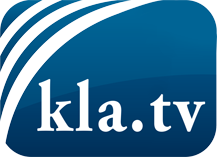 was die Medien nicht verschweigen sollten ...wenig Gehörtes vom Volk, für das Volk ...tägliche News ab 19:45 Uhr auf www.kla.tvDranbleiben lohnt sich!Kostenloses Abonnement mit wöchentlichen News per E-Mail erhalten Sie unter: www.kla.tv/aboSicherheitshinweis:Gegenstimmen werden leider immer weiter zensiert und unterdrückt. Solange wir nicht gemäß den Interessen und Ideologien der Systempresse berichten, müssen wir jederzeit damit rechnen, dass Vorwände gesucht werden, um Kla.TV zu sperren oder zu schaden.Vernetzen Sie sich darum heute noch internetunabhängig!
Klicken Sie hier: www.kla.tv/vernetzungLizenz:    Creative Commons-Lizenz mit Namensnennung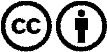 Verbreitung und Wiederaufbereitung ist mit Namensnennung erwünscht! Das Material darf jedoch nicht aus dem Kontext gerissen präsentiert werden. Mit öffentlichen Geldern (GEZ, Serafe, GIS, ...) finanzierte Institutionen ist die Verwendung ohne Rückfrage untersagt. Verstöße können strafrechtlich verfolgt werden.